PLANO DE ESTUDOSLEARNING AGREEMENTALTERAÇÕES NO PLANO DE ESTUDOSCHANGES TO THE ORIGINAL LEARNING AGREEMENT(Preencher SOMENTE se aplicável - To be filled ONLY if appropriate)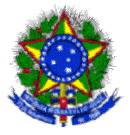 MINISTÉRIO DA EDUCAÇÃOUNIVERSIDADE FEDERAL DE JATAÍESCRITÓRIO DE INTERNACIONALIZAÇÃOINTERNATIONAL OFFICE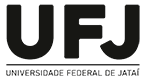 Ano/Semestre Acadêmico - Academic Year/Semester:Nome do estudante - Student’s name:E-mail:Instituição de origem/País - Home institution/Country:Curso - Academic Program:                                               Instituição de destino/País - Host institution/Country:Curso - Academic Program:                                               Instituição de Destino - Host InstitutionInstituição de Destino - Host InstitutionInstituição de Destino - Host InstitutionInstituição de Origem - Home InstitutionInstituição de Origem - Home InstitutionInstituição de Origem - Home InstitutionDisciplina - Course unit titleCréditos - CreditsCarga horária - Workload hoursDisciplina correspondente - Corresponding course unit titleCréditos - CreditsCarga horária - Workload hoursAssinatura do estudante - Student’s signature:                                                          Data - Date:Instituição de origem - Home institution:Confirmamos a aprovação do Plano de Estudos - We confirm that the learning agreement is accepted.Assinatura do Coordenador de Curso/carimbo                                                     Assinatura do Coordenador Institucional/carimboAcademic Coordinator’s signature /stamp                                                           Institutional Coordinator’s signature /stampInstituição de origem - Home institution:Confirmamos a aprovação do Plano de Estudos - We confirm that the learning agreement is accepted.Assinatura do Coordenador de Curso/carimbo                                                     Assinatura do Coordenador Institucional/carimboAcademic Coordinator’s signature /stamp                                                           Institutional Coordinator’s signature /stampData/date:Data/date:Instituição de destino - Host institution:Confirmamos a aprovação do Plano de Estudos - We confirm that the learning agreement is accepted.Assinatura do Coordenador de Curso/carimbo                                                     Assinatura do Coordenador Institucional/carimboAcademic Coordinator’s signature /stamp                                                            Institutional Coordinator’s signature /stampInstituição de destino - Host institution:Confirmamos a aprovação do Plano de Estudos - We confirm that the learning agreement is accepted.Assinatura do Coordenador de Curso/carimbo                                                     Assinatura do Coordenador Institucional/carimboAcademic Coordinator’s signature /stamp                                                            Institutional Coordinator’s signature /stampData - date:Data - date:MINISTÉRIO DA EDUCAÇÃOUNIVERSIDADE FEDERAL DE JATAÍESCRITÓRIO DE INTERNACIONALIZAÇÃOINTERNATIONAL OFFICEAno/Semestre Acadêmico - Academic Year/Semester:Nome do estudante - Student’s name:E-mail:Instituição de origem/País - Home institution/Country:Curso - Academic Program:                                               Instituição de destino/País - Host institution/Country:Curso - Academic Program:  Instituição de Destino - Host InstitutionInstituição de Destino - Host InstitutionInstituição de Destino - Host InstitutionInstituição de Origem - Home InstitutionInstituição de Origem - Home InstitutionInstituição de Origem - Home InstitutionDisciplina - Course unit titleCréditos - CreditsCarga horária - Workload hoursDisciplina correspondente - Corresponding course unit titleCréditos - CreditsCarga horária - Workload hoursAssinatura do estudante - Student’s signature:                                                          Data - Date:Instituição de origem - Home institution:Confirmamos a aprovação das alterações no Plano de Estudos - We confirm that the changes to the original learning agreement are accepted.   Assinatura do Coordenador de Curso/carimbo                                                  Assinatura do Coordenador Institucional /carimboAcademic Coordinator’s signature /stamp                                                            Institutional Coordinator’s signature /stampInstituição de origem - Home institution:Confirmamos a aprovação das alterações no Plano de Estudos - We confirm that the changes to the original learning agreement are accepted.   Assinatura do Coordenador de Curso/carimbo                                                  Assinatura do Coordenador Institucional /carimboAcademic Coordinator’s signature /stamp                                                            Institutional Coordinator’s signature /stampData/date:Data/date:Instituição de destino - Host institution:Confirmamos a aprovação das alterações no Plano de Estudos - We confirm that the changes to the original learning agreement are accepted.   Assinatura do Coordenador de Curso/carimbo                                                  Assinatura do Coordenador Institucional /carimboAcademic Coordinator’s signature /stamp                                                           Institutional Coordinator’s signature /stampInstituição de destino - Host institution:Confirmamos a aprovação das alterações no Plano de Estudos - We confirm that the changes to the original learning agreement are accepted.   Assinatura do Coordenador de Curso/carimbo                                                  Assinatura do Coordenador Institucional /carimboAcademic Coordinator’s signature /stamp                                                           Institutional Coordinator’s signature /stampData/date:Data/date: